Revisión de objetivos fijadosEs ahora de hacer revisión de los objetivos que nos hemos propuesto. La revisión de metas y objetivos nos ayudará a reajustar y modificar acciones, para alcanzar mejores resultados, y, también, felicitarnos por los avances conseguidos. Siéntate en un lugar tranquilo, sin distracciones, con los datos que necesites para hacer la revisión: el documento donde están descritos tus objetivos que te has propuesto para tu negocio y personales, este documento para realizar la revisión… Las siguientes preguntas te ayudarán a realizar la revisión de objetivos, estrategias y desempeño, tanto de objetivos profesionales, objetivos de negocio, como de objetivos personales.Preguntas "retrospectivas"Primero analizarás como han ido el período anterior (define el período que vas a revisar X meses, X semanas, el año entero...)1. Logros clave¿Cuáles son todas las grandes cosas que hice en este período de tiempo? ________________________________________________________________________________________________________________________________________________________________________________________________________________________________________________________________________________________¿Qué objetivos logré? ________________________________________________________________________________________________________________________________________________________________________________________________________________________________________________________________________________________¿De qué cosas estoy más orgulloso de lograr? ________________________________________________________________________________________________________________________________________________________________________________________________________________________________________________________________________________________¿Cuál de mis objetivos realmente extrañé?________________________________________________________________________________________________________________________________________________________________________________________________________________________________________________________________________________________2. Desarrollo de relaciones¿Qué nuevas relaciones desarrollé? ______________________________________________________________________________________________________________________________________________________________________________________________________________________________________________________________________________________________________________________________________________________________¿Cuál de mis relaciones existentes se fortaleció significativamente? ______________________________________________________________________________________________________________________________________________________________________________________________________________________________________________________________________________________________________________________________________________________________¿Qué relaciones puedo haber pasado por alto o a cuáles no les he prestado suficiente atención?______________________________________________________________________________________________________________________________________________________________________________________________________________________________________________________________________________________________________________________________________________________________3. Aprendizaje¿Qué oportunidades aproveché para aprender cosas nuevas?______________________________________________________________________________________________________________________________________________________________________________________________________________________________________________________________________________________________________________________________________________________________¿Cuáles fueron las cosas que aprendí sobre mí?______________________________________________________________________________________________________________________________________________________________________________________________________________________________________________________________________________________________________________________________________________________________¿Cuáles fueron las cosas que aprendí sobre mi negocio?______________________________________________________________________________________________________________________________________________________________________________________________________________________________________________________________________________________________________________________________________________________________4. Errores¿Qué errores cometí?______________________________________________________________________________________________________________________________________________________________________________________________________________________________________________________________________________________________________________________________________________________________¿Qué errores podría haber evitado?______________________________________________________________________________________________________________________________________________________________________________________________________________________________________________________________________________________________________________________________________________________________¿Qué errores me proporcionaron las oportunidades de desarrollo y aprendizaje más significativas?______________________________________________________________________________________________________________________________________________________________________________________________________________________________________________________________________________________________________________________________________________________________5. Gestión del tiempo¿Cómo he gestionado mi tiempo?__________________________________________________________________________________________________________________________________________________________________________________________________________________¿He centrado mi tiempo en las cosas más importantes de mi vida?__________________________________________________________________________________________________________________________________________________________________________________________________________________¿He "perdido de tiempo" de forma significativa en alguna tarea que necesito reducir o eliminar de mi vida?__________________________________________________________________________________________________________________________________________________________________________________________________________________¿Cuándo soy más productivo?__________________________________________________________________________________________________________________________________________________________________________________________________________________¿Cuándo soy menos productivo? __________________________________________________________________________________________________________________________________________________________________________________________________________________Preguntas "mirada hacia el futuro"Ahora, que sabes en qué “lugar” te encuentras, es momento de planificar para el futuro.6. Los 3 objetivos más importantes relacionados con el trabajo ¿Cuáles son los tres objetivos principales relacionados con el trabajo para el siguiente período (define el período: X meses, X semanas, año)?______________________________________________________________________________________________________________________________________________________________________________________________________________________________________________________________________________________________________________________________________________________________¿Por qué esos objetivos son importantes para mí?______________________________________________________________________________________________________________________________________________________________________________________________________________________________________________________________________________________________________________________________________________________________¿Qué hábitos y procesos debo adoptar para apoyar esos objetivos?______________________________________________________________________________________________________________________________________________________________________________________________________________________________________________________________________________________________________________________________________________________________7. Los 3 objetivos personales más importantes¿Cuáles son mis tres objetivos personales más importantes para el siguiente período?______________________________________________________________________________________________________________________________________________________________________________________________________________________________________________________________________________________________________________________________________________________________¿Por qué esos objetivos son importantes para mí?______________________________________________________________________________________________________________________________________________________________________________________________________________________________________________________________________________________________________________________________________________________________¿Con quién puedo compartir esos objetivos, que me ayudará a centrarme en lograrlos?______________________________________________________________________________________________________________________________________________________________________________________________________________________________________________________________________________________________________________________________________________________________8. Desarrollo de relaciones¿En qué relaciones me concentraré para fortalecerme y desarrollarme?______________________________________________________________________________________________________________________________________________________________________________________________________________________________________________________________________________________________________________________________________________________________¿A quién quiero conocer?______________________________________________________________________________________________________________________________________________________________________________________________________________________________________________________________________________________________________________________________________________________________¿Quién puede ayudarme más a alcanzar mis objetivos personales y relacionados con mi trabajo?______________________________________________________________________________________________________________________________________________________________________________________________________________________________________________________________________________________________________________________________________________________________9. Aprendizaje y conocimiento¿En qué áreas de aprendizaje debo enfocarme más?__________________________________________________________________________________________________________________________________________________________________________________________________________________¿Qué nuevas habilidades necesito desarrollar?__________________________________________________________________________________________________________________________________________________________________________________________________________________¿Qué habilidades necesito fortalecer?__________________________________________________________________________________________________________________________________________________________________________________________________________________¿Qué cosas necesito para "mantenerme actualizado"?__________________________________________________________________________________________________________________________________________________________________________________________________________________¿Qué habilidad, si la domino, tendría un mayor impacto en el logro de mis objetivos?__________________________________________________________________________________________________________________________________________________________________________________________________________________10. Hábitos¿Qué hábitos de gestión del tiempo necesito desarrollar y fortalecer?______________________________________________________________________________________________________________________________________________________________________________________________________________________________________________________________________________________________________________________________________________________________¿Qué tres hábitos, si desarrollo y mantengo, tendrían el mayor impacto positivo en mi vida laboral y personal?______________________________________________________________________________________________________________________________________________________________________________________________________________________________________________________________________________________________________________________________________________________________¿Qué hábitos sé que necesito dejar o reemplazar?______________________________________________________________________________________________________________________________________________________________________________________________________________________________________________________________________________________________________________________________________________________________Ahora que has completado este cuaderno de trabajo, una vez por semana, revisa esta información y realiza los ajustes que sean necesarios. No te olvides de celebrar los éxitos de negocio y personales que hayas conseguido.Más ayuda personalizada para alcanzar tus objetivos personales y profesionales:Reserva una consulta gratuita con Guido Cattaneo aquíTeléfonos: México + 52 55 4164 8830USA + 1 281 769 5358Email: guido@guidocattaneo.comWeb: www.guidocattaneo.comRedes sociales:                                                                              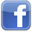 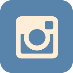 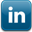 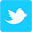 